	Stadt Breisach am Rhein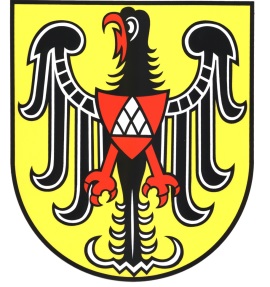 Landkreis Breisgau-HochschwarzwaldSatzungüber die Erhebung von Benutzungsgebühren für die Kindertageseinrichtungen der Stadt Breisach am Rhein(Benutzungsgebührensatzung Kita)In der Fassung der 3. Änderungssatzung vom 13.07.2021Aufgrund § 4 der Gemeindeordnung für Baden-Württemberg (GemO) sowie der §§ 2, 3, 13 und 19 des Kommunalabgabengesetzes von Baden-Württemberg (KAG) und § 6 des Kindertagesbetreuungsgesetzes (KiTaG) sowie orientiert an den gemeinsamen Empfehlungen der kommunalen Spitzenverbände hat der Gemeinderat der Stadt Breisach am Rhein in der öffentlichen Sitzung am 19.06.2018 folgende Satzung beschlossen:§ 1 Öffentliche Einrichtung, BenutzungsgebührenDie Stadt Breisach am Rhein betreibt Kindertageseinrichtungen im Sinne des KiTaG als öffentliche Einrichtung. Für die Benutzung (Inanspruchnahme) der städtischen Kindertageseinrichtungen werden Benutzungsgebühren (Elternbeiträge) nach den folgenden Bestimmungen erhoben.§ 2 BegriffsbestimmungenKindertageeinrichtungen im Sinne dieser Satzung sind:1.	Regelgruppen (RG) mit einer Betreuungszeit am Vormittag und Nachmittag von bis zu sieben Stunden pro Tag für Kinder von 2,9 Jahren bis Schuleintritt.2.	Gruppen mit verlängerter Öffnungszeiten (VÖ) mit einer durchgehenden Betreuungszeit von bis zu sieben Stunden pro Tag für Kinder von drei Jahren bis Schuleintritt, in altersgemischten Gruppen (AG) für Kinder von zwei Jahren bis Schuleintritt.3.	Ganztagesgruppen (GT) mit einer durchgehenden Betreuungszeit von zehn Stunden pro Tag für Kinder von drei Jahren bis Schuleintritt, in altersgemischten Gruppen (AG) für Kinder von zwei Jahren bis Schuleintritt .4.	altersgemischte Gruppen (AG) mit einer durchgehenden Betreuungszeit von bis zu siebenStunden pro Tag für Kinder von zwei Jahren bis Schuleintritt.5.	Kleinkindgruppen mit verlängerter Öffnungszeit (VÖ) mit einer durchgehenden Betreuungszeit von höchstens 6,5 Stunden pro Tag an drei festen oder fünf Tagen in der Woche für Kinder von zwei Monaten bis zur Vollendung des dritten Lebensjahres.6.	Kleinkindgruppen mit Ganztagesbetreuung (GT) mit einer durchgehenden Betreuungszeit von höchstens 10 Stunden pro Tag für Kinder von zwei Monaten bis zur Vollendung des dritten Lebensjahres.7.	Gruppen mit naturpädagogischem Angebot (Naturkindergarten) mit einer durchgehenden Betreuungszeit von bis zu sechs Stunden pro Tag für Kinder von 3 Jahren bis Schuleintritt.§ 3 Beginn und Beendigung des BenutzungsverhältnissesFür die Aufnahme und Beendigung des Benutzungsverhältnisses gelten die Regelungen der„Benutzungsordnung für die Kindertagesstätten in der Stadt Breisach am Rhein“ vom 25.04.2017.§ 4 Benutzungsgebühren(1)	Der Elternbeitrag stellt eine Beteiligung an den gesamten Betriebskosten der Einrichtung dar.Er ist deshalb auch während der Schließtage, bei vorübergehender Schließung, bei Fehlen des Kindes und bis zur Wirksamkeit einer Kündigung zu bezahlen.(2)	Die Höhe der Gebühr bestimmt sich nach-	der Art der Einrichtung-	dem Umfang der Betreuungszeit (Gruppenform)-	dem Alter des Kindes-	und der Anzahl der Kinder, die noch nicht das 18. Lebensjahr vollendet haben und die nicht nur vorübergehend im Haushalt des Gebührenschuldners leben.(3)	Der Elternbeitrag wird monatlich für 11 Monate erhoben, der Monat August ist gebührenfrei.(4)	Bei Eintritt des Kindes in die Betreuungseinrichtung ab dem 15. eines Monats ist für diesen ein anteiliger Elternbeitrag in Höhe von 50% zu entrichten.(5)	Bei Abwesenheit durch Kuraufenthalt, Krankheit, Urlaub usw. besteht die Gebührenpflicht fort.§ 5 Gebührenbemessung(1)	Die Gebühren werden je Kind und Betreuungsplatz erhoben. Die Höhe der Gebühr bestimmt sich nach der Anzahl der Kinder, die noch nicht das 18. Lebensjahr vollendet haben und die nicht nur vorübergehend im Haushalt des Gebührenschuldners leben (Hauptwohnsitz nach Bundesmeldegesetz, im Zweifelsfall Kindergeldbezieher). Die Elternbeiträge sind aus Anlage 1 zu dieser Satzung ersichtlich.(2)	Wenn mindestens drei Kinder das 18. Lebensjahr noch nicht erreicht haben und im selben Haushalt leben, besteht für das dritte und jedes weitere Kind, welches eine Einrichtung be- sucht, eine Befreiung von den Elternbeiträgen.(3)	Diese Befreiung gilt nur für Familien, welche mit Hauptwohnsitz in Breisach gemeldet sind.Kinder getrennt lebender Eltern, denen das Sorgerecht gemeinsam zusteht, sind dem Haus- halt zuzuordnen, in dem sie sich überwiegend aufhalten und wo sich der Mittelpunkt ihres Le- bens befindet. Unterhaltspflichtige Kinder, die nicht im Haushalt des Gebührenschuldners le- ben, werden nicht berücksichtigt. Ändert sich die Zahl der berücksichtigungsfähigen Kinder, so wird die Gebühr auf Antrag ab dem Antragsmonat neu festgesetzt.(4)	Bei Ganztagesbetreuung ist das Dritte und jedes weitere Kind von der Zahlung des Elternbei- trags befreit, der Aufschlag gem. § 7 Abs. 3 ist hingegen zu bezahlen.(5)	Für die Inanspruchnahme der erweiterten Betreuungszeiten wird zusätzlich zu den Beträgen nach Ziffer 1 eine Gebühr von 15,00 Euro je halbe Stunde erweiterte Betreuungszeit und je Monat erhoben. Dies gilt nicht für den Naturkindergarten.(6)	Wenn ein Kind eingeschult wird, den Kindergarten aber auch noch im Einschulungsmonat (i.d.R. September), besuchen soll, so ist dies möglich, wenn die Eltern das Kind bis zum vor- angehenden 31.05. verbindlich dafür anmelden. Der Elternbeitrag ist dann wie folgt zu bezah- len:- bis zum 14. eines Monats der halbe Beitrag- ab dem 15. eines Monats der volle Beitrag§ 6 GebührenschuldnerGebührenschuldner sind die Sorgeberechtigten des Kindes, das die Einrichtung besucht, sowie diejenigen, die die Aufnahme in die Betreuungseinrichtung beantragt haben. Mehrere Gebührenschuldner sind Gesamtschuldner.§ 7 Ganztagesbetreuung(1)	Ein Ganztagesplatz ist an die Erwerbstätigkeit bzw. Ausbildung der Sorgeberechtigten über die Betreuungszeit der verlängerten Öffnungszeiten bis 14:00 Uhr gebunden.Für die Aufnahme in die Ganztagesbetreuung gilt die Rangfolge:1.	Kinder von erwerbstätigen alleinerziehenden Sorgeberechtigten2.	Kinder, deren Sorgeberechtigte beide erwerbstätig sind3.	Kinder, von deren Sorgeberechtigten einer erwerbstätig ist4.	Kinder, deren Sorgeberechtigte nicht erwerbstätig sindDer Erwerbstätigkeit gleichgestellt sind dabei Berufsausbildungsmaßnahmen, Schulausbildungen oder Hochschulausbildungen sowie eine geplante konkrete Arbeitsaufnahme. Als Nachweis ist mit der Anmeldung eine entsprechende Bescheinigung vorzulegen.Innerhalb dieser Rangfolge gilt:-	Geschwisterkinder haben Vorrang vor Nicht-Geschwisterkindern.-	Jüngere Kinder haben Vorrang vor älteren Kindern-	Kinder, die bereits in der Kindertageseinrichtung betreut werden, haben Vorrang vor Kindern, die neu aufgenommen werden(2)	Der Ganztagsbedarf ist durch eine Arbeitsbescheinigung nachzuweisen. Über die Aufnahme in die Ganztagesbetreuung entscheidet die Leitung der Betreuungseinrichtung im Rahmen der personellen und räumlichen Kapazitäten der Einrichtung. In besonderen Härtefallen können auf Antrag und bei ausreichender Kapazität Ausnahmen zugelassen werden.(3)	Für die Ganztagesbetreuung wird zusätzlich zu § 5 monatlich je Kind folgender Gebührenaufschlag erhoben:1. Alleinerziehende mit einem monatlichen Bruttoeinkommen von2. Familien mit einem monatlichen Bruttoeinkommen vonPersonen, die in eheähnlicher Gemeinschaft leben, werden gebührenmäßig wie Familien er-fasst. Zum Einkommen im Sinne dieser Satzung gehören alle Einkünfte in Geld oder Geldes- wert. Bis zur Vorlage der Einkommensnachweise wird vorläufig die Höchstgebühr erhoben.§ 8 MittagessenWenn die Einrichtung die Verpflegung mit Mittagessen anbietet, wird dies in einer gesonderten privatrechtlichen Vereinbarung geregelt.§ 9 Entstehung, Fälligkeit und Einzug der Gebühren(1)	Die Gebührenschuld entsteht erstmals zu Beginn des Monats in dem das Kind die Betreuungseinrichtung besucht bzw. hier angemeldet ist. Die Benutzungsgebühren werden bei der erstmaligen Benutzung durch schriftlichen Bescheid festgesetzt. Die Festsetzung gilt so lange weiter, bis ein neuer Bescheid oder Änderungsbescheid ergeht(2)	Der Elternbeitrag wird jeweils zum 1. eines Monats im Voraus fällig und ist mittels SEPA- Lastschrift an die Stadtkasse zu zahlen.(3)	Ändert sich die Zahl der berücksichtigungsfähigen Kinder gem. § 4 Abs. 3 oder der Umfang der Betreuungszeit (Gruppenform), so ist die Änderung dem Träger mit Nachweis anzuzeigen. Die Benutzungsgebühr wird zum Beginn des Gruppenwechsels neu festgesetzt, in dem die Änderung durch die Leitung der Einrichtung angezeigt wurde.(4)	Die in Folge der Vollendung des 3. Lebensjahres eintretenden Änderungen der Gebührenhöhe werden ab Beginn des Monats der Vollendung des 3. Lebensjahrs berücksichtigt.(5)	Das Kindergartenjahr beginnt und endet mit dem Ende der Sommerferien der Betreuungseinrichtung. Beginnt der Besuch im Laufe des Kindergartenjahres, so entsteht die Gebührenschuld mit Beginn des Kalendermonats, in dem die Einrichtung erstmals besucht wird. Bei Ein- tritt des Kindes in die Betreuungseinrichtung ab dem 15. eines Monats ist für diesen ein anteiliger Elternbeitrag in Höhe von 50% zu entrichten.(6)	Die Personensorgeberechtigten können das Betreuungsverhältnis mit einer Frist von vier Wochen zum Monatsende kündigen. Endet der Besuch eines Kindes im Laufe des Kindergartenjahres, so endet die Gebührenschuld mit Zeitablauf des Kalendermonats, in dem der Kindergarten letztmals besucht wurde. Wird die Kündigungsfrist nicht eingehalten, ist die Benutzungsgebühr auch noch für den Folgemonat zu bezahlen.(7)	Unterbrechungen des Besuchs anlässlich von Ferien, Reisen und Krankheitsfällen berühren die Gebührenschuld nicht, die Zahlungsverpflichtung besteht insoweit weiter. Ausgenommen hiervon ist lediglich der Ferienmonat August.§ 10 InkrafttretenDiese Satzung (Benutzungsgebührensatzung Kita) tritt am 01.09.2018 in Kraft. Gleichzeitig tritt die Satzung über die Erhebung von Benutzungsgebühren für die städtischen Kindergärten und die Krabbelgruppe Breisach über die Erhebung von Benutzungsgebühren vom 27.06.2017 außer Kraft.Breisach am Rhein, den 25.06.2018Oliver ReinBürgermeisterHinweis:Eine etwaige Verletzung von Verfahrens- oder Formvorschriften der Gemeindeordnung Baden-Württemberg oder aufgrund der Gemeindeordnung (GemO) beim Zustandekommen dieser Satzung ist nach § 4 Abs. 4 GemO unbeachtlich, wenn sie nicht innerhalb eines Jahres nach der Bekanntmachung dieser Satzung schriftlich gegenüber der Stadt Breisach am Rhein unter Bezeichnung des Sachverhalts, der die Verletzung begründen soll, geltend gemacht worden ist. Dies gilt nicht, wenn die Vorschriften über die Öffentlichkeit der Sitzung, die Genehmigung oder die Bekanntmachung der Satzung verletzt worden sind. Ist eine Verletzung form- und fristgerecht geltend gemacht worden, so kann sich jedermann auch noch nach Ablauf der Jahresfrist auf die Verletzung berufen.Anlage 1 zur BenutzungsgebührensatzungDie Benutzungsgebühren für die städtischen Kindertageseinrichtungen betragen ab dem 01.09.2021 monatlich (für 11 Monate):Erstkindjedes weitere Kind1.1bis      1.800,00 €75,00 €30,00 €1.2bis      2.300,00 €120,00 €55,00 €1.3über   2.300,00 €165,00 €70,00 €Erstkindjedes weitere Kind2.1bis      2.300,00 €75,00 €30,00 €2.2bis      2.800,00 €120,00 €55,00 €2.3über   2.800,00 €165,00 €70,00 €Tarife Krippe(Kinder 0-3 Jahre)Kinder aus Familie miteinem Kind Kinder ausFamilie mit zwei Kindern Kinder aus Familie mit drei KindernKinder ausFamilie mit vier und mehr KindernVerlängerte Öffnungszeit VÖ, 5-TageKinder 0-2 Jahre395 €293 €199 €78 €Verlängerte Öffnungszeit VÖ, 5-TageKinder 2-3 Jahre333 €301 €204 €80 €Verlängerte Öffnungszeit VÖ, 3-Tage,Kinder 0-2 Jahre237 €176 €118 €47 €Verlängerte Öffnungszeit VÖ, 3-Tage,Kinder 2-3 Jahre201 €151 €109 €48 €Ganztagesbetreuung GT,Kinder 0-2 Jahre395 € + Aufschlag "Erst-kind“ gem. § 7 Abs. 3293 € + Aufschlag "weiteres Kind“ gem. § 7 Abs. 3199 € + Aufschlag "weiteres Kind“ gem. § 7 Abs. 378 € + Aufschlag "weiteres Kind“ gem. § 7 Abs. 3Ganztagesbetreuung GT,Kinder 2-3 Jahre333 € + Aufschlag "Erstkind“ gem. § 7 Abs. 3253 € + Aufschlag "weiteres Kind“ gem. § 7 Abs. 3181 € + Aufschlag "weiteres Kind“ gem. § 7 Abs. 380 € + Aufschlag "weiteres Kind“ gem. § 7 Abs. 3TarifeKindergarten (2 Jahre/Ü3 bis Schuleintritt)Kinder aus Familie miteinem Kind Kinder aus Familie mit zwei Kindern Kinder ausFamilie mit drei KindernKinder aus Familie mit vier und mehr KindernRegelgruppe RG, Kinder 3-6 Jahre133 €103 €69 €23 €Naturkindergarten, Kinder 3-6 Jahre1331036923Verlängerte Öffnungszeit VÖ,Kinder 3-6 Jahre147 €112 €74 €25 €Verlängerte Öffnungszeit VÖ,Kinder 2-3 Jahre333 €253 €181 €80 €Ganztagesbetreuung GT,Kinder 3-6 Jahre134 € + Aufschlag "Erstkind“ gem. § 7 Abs. 3103 € + Aufschlag "weiteres Kind“gem. § 7 Abs. 369 € + Aufschlag "weiteres Kind“ gem.§ 7 Abs. 323 € + Aufschlag "weiteres Kind“ gem. § 7 Abs. 3 